Liebe ElternHerzlich willkommen im UHC Speicher Bears. Wir freuen uns auf eine spannende und sportliche Zeit.Vorweg noch ein paar Informationen und interne Regeln.In den Stufen der F-, E- und D-Junioren gilt eine Pflicht zur Abmeldung der Kinder, falls diese einmal nicht an einem Training teilnehmen können. Abmeldung per SMS an den Trainer. So können wir sicher gehen, dass auf dem Weg zum Training nichts geschehen ist. Falls Euer Kind nicht im Training erscheint und nicht abgemeldet wurde, werden wir Euch nach Trainingsbeginn kontaktieren. 
Sollte es den Leitern aus irgendeinem Grund nicht möglich sein ein Training zu leiten werden sie besorgt sein einen Ersatz aufzubieten. Allenfalls werdet Ihr frühzeitig per SMS informiert.
Auf sämtlichen Juniorenstufen ist von Seiten des Verbandes das Tragen von Unihockey-Schutzbrillen (Kinderbrillen) obligatorisch.
Falls Ihr Kind die Meisterschaften bestreiten möchte, sind unten die Kosten aufgelistet. Jahresbeitrag: 	CHF 70.-Lizenz E- und D-Junioren:		CHF 40.-Lizenz A-, B- und C-Junioren:	CHF 70.-Damit es mit den Finanzen möglichst reibungslos läuft, sind wir darauf angewiesen, dass Ihr allfällige Adressänderungen uns mitteilt. Die Jahresbeiträge werden zwischen Herbst und Neujahr abgeschickt. Wir bitten Euch, diese innerhalb der Zahlungsfrist zu bezahlen.Beim Unihockey Fachgeschäft Danese Sport GmbH an der Rorschacherstrasse 296 in St. Gallen geniessen Mitglieder des UHC Speicher Bears Vereinsrabatt und können ihre Stöcke vor dem Kauf in der «Testbox» ausprobieren. Weiter sind diverse clubeigene Artikel (z.B. Trainingsshirt, Trainingsshorts, Trainerhosen, usw.) der Bears erhältlich. Auch bei der Vital Drogerie, Speicherstrasse 8 in Teufen erhalten alle Vereinsmitglieder einen Vereinsrabatt.Bei Fragen dürft ihr euch gerne an den jeweiligen Trainer wenden:F-Junioren: Stephan Meier 	meier.stevie@gmail.comE-Junioren: Stephan Meier & Marcel Koller	meier.stevie@gmail.com; koller@netzseiten.chD-Junioren: Viktor Styger & Daniel Germann	styger.viktor@gmail.com; germanndani@gmx.ch C-Junioren: Stephan Meier	meier.stevie@gamil.com A-Junioren: Daniel Ganz & Michael Ganz	michael.ganz@outlook.comSportliche GrüsseStephan Meier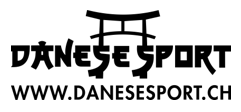 Let’s Go Bears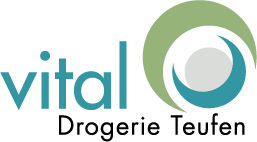 